Registration Form 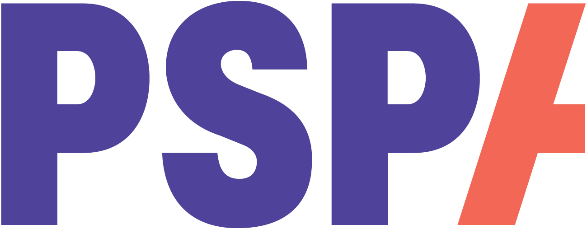 Name of Group: ________________________________Date of Meeting: _______________________________First Name:		Surname:		Title:		Address: 			Postcode: 	Home Phone:	 Mobile: 	Email: 	Are you a:PwPSP 		PwCBD 	Carer		Family Member	Friend 		Health & Social Care Professional	Former Carer		Volunteer	Job title: 	(only applicable to HSCPs)I consent to PSPA contacting me by telephone or email to complete my registration Communications preferences:We greatly appreciate your support and would like to keep in contact with you about our news, fundraising activities, volunteering and appeals. Please select all the ways you would like to be contacted below:EmailPostPhoneYour personal details will remain confidential and will not be shared with anyone else unless they are acting on our behalf.I consent to the Local Group Coordinator holding my contact information i.e. address, telephone number and email:  	You can withdraw your consent at any time by emailing info@pspassociation.org.uk or calling us on 01327 322410.  You can find our Privacy Notice on our website at https://www.pspassociation.org.uk/about-us/privacy-notice/ and this will give you details of how we store and use your information. 